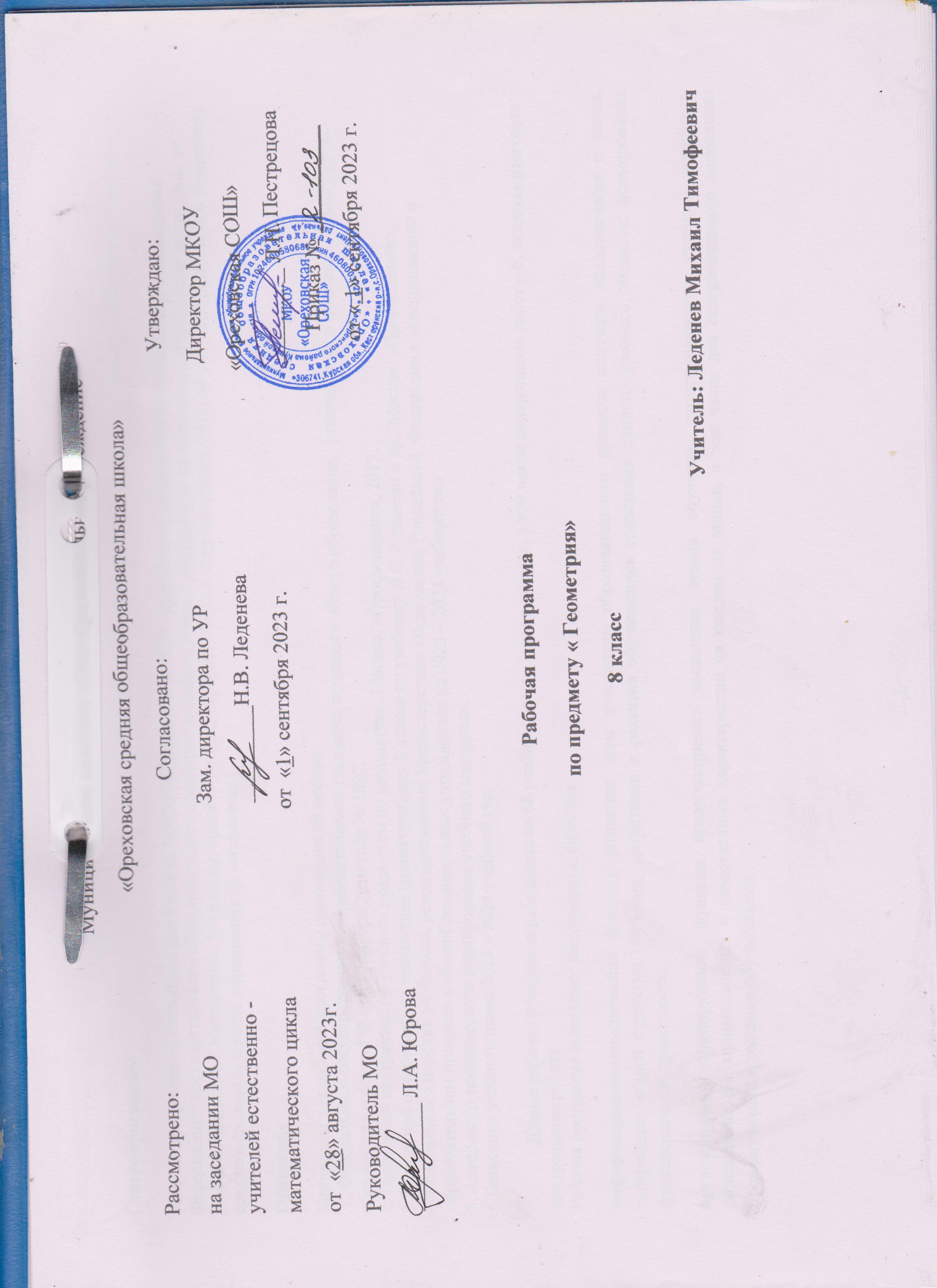 ПОЯСНИТЕЛЬНАЯ ЗАПИСКАСтатус программы 											Рабочая программа по геометрии для 8 класса МКОУ «Ореховская СОШ»   разработана в соответствии с основными положениями Федерального государственного образовательного стандарта основного общего образования  по математике (Примерные программы по учебным предметам. Математика. 5-9 классы: проект.-3-е изд., перераб.-Москва. «Просвещение»,2011.-64 с.(Стандарты второго поколения)  среднего (полного) общего образования по математике).								Основание													Материалы для рабочей программы составлены на основе:                                   		 1. Федерального государственного образовательного стандарта основного общего образования,  утвержденного приказом Министерства образования и науки РФ от 17 декабря 2010 года № 1897.      2. Примерной программы по учебным предметам по математике. Москва, «Просвещение», 2017.  3.Примерной программы по математике (геометрия) для 8 класса по учебнику Л.С. Атанасян и др., Москва, «Просвещение»,	4.Федерального перечня учебников, рекомендованных Министерством образования Российской  Федерации к использованию в образовательном процессе в общеобразовательных учреждениях на 2023 – 2024 учебный год							5. Авторского тематического планирования учебного материала. 		6.Базисного учебного плана 2023 – 2024 учебный год	Данная рабочая программа рассчитана на 68 учебных часов, 2часа в неделю, в том числе контрольных работ – 6, включая итоговую контрольную работу.		Рабочая программа выполняет две основные функции:					информационно-методическая функция позволяет всем участникам образовательного процесса получить представление о целях, содержании, общей стратегии обучения, воспитания и развития обучающихся средствами данного учебного предмета; формировании функциональной грамотности;						организационно-планирующая функция предусматривает выделение этапов обучения, структурирование учебного материала, определение его количественных и качественных характеристик на каждом из этапов, в том числе для содержательного наполнения         промежуточной аттестации обучающихся.Общая характеристика учебного предметаГеометрия — один из важнейших компонентов математического образования, необходимый для приобретения конкретных знаний о пространстве и практически значимых умений, формирования языка описания объектов окружающего мира, для развития пространственного воображения и интуиции, математической культуры, для эстетического воспитания обучающихся. Изучение геометрии вносит вклад в развитие логического мышления, в формирование понятия доказательства.													Таким образом, в ходе освоения содержания курса учащиеся получают возможность: развить представление о числе и роли вычислений в человеческой практике; сформировать практические навыки выполнения устных, письменных, инструментальных вычислений, развить вычислительную культуру; развить пространственные представления и изобразительные умения, освоить основные факты и методы планиметрии, познакомиться с простейшими пространственными телами и их свойствами; получить представления о статистических закономерностях в реальном мире и о различных способах их изучения, об особенностях выводов и прогнозов, носящих вероятностный характер;	развить логическое мышление и речь – умения логически обосновывать суждения, проводить несложные систематизации, приводить примеры и контрпримеры, использовать различные языки математики (словесный, символический, графический) для иллюстрации, интерпретации, аргументации и доказательства;	сформировать представления об изучаемых понятиях и методах как важнейших средствах математического моделирования реальных процессов и явлений.								Цели обучения             Обучение математике в основной школе направлено на достижение следующих целей:		1. В направлении личностного развития:				*  развитие логического и критического мышления, культуры речи, способности к умственному эксперименту;		*  формирование у учащихся интеллектуальной честности и объективности, способности к преодолению мыслительных стереотипов, вытекающих из обыденного опыта;	*  воспитание качеств личности, обеспечивающих социальную мобильность, способность принимать самостоятельные решен*  развитие интереса к математическому творчеству и математических способностей;*   формирование представлений о математике как части общечеловеческой культуры, о значимости математики в развитии цивилизации и современного общества.				2. В метапредметном направлении:                                                                                                                  * формирование представлений о математике как части общечеловеческой культуры, о значимости математики в развитии цивилизации и современного общества;* развитие представлений о математике как форме описания и методе познания действительности, создание условий для приобретения первоначального опыта математического моделирования;* формирование общих способов интеллектуальной деятельности, характерных для математики и являющихся основой познавательной культуры, значимой для различных сфер человеческой деятельности.										3. В предметном направлении:				*  овладение математическими знаниями и умениями, необходимыми для продолжения обучения в старшей школе или иных общеобразовательных учреждениях, изучения смежных дисциплин, применения в повседневной жизни;                                                                                                      *  создание фундамента для математического развития, формирования механизмов мышления, характерных для математической деятельности. 				Планируемые результаты освоения учебного предмета				Изучение математики в основной школе дает возможность обучающимся достичь следующих результатов развития:				            Личностные, метапредметные и предметные результаты освоения предмета	Программа обеспечивает достижения следующих результатов освоения образовательной программы основного общего образования:								личностные:*формирование ответственного отношения к учению, готовности и способности обучающихся к саморазвитию и самообразованию на основе мотивации к обучению и познанию, выбору дальнейшего образования на базе ориентировки в мире профессий и профессиональных предпочтений, осознанному построению индивидуальной образовательной траектории с учетом устойчивых познавательных интересов;*формирование целостного мировоззрения, соответствующего современному уровню развития науки и общественной практики;                                                                                                                            * формирование коммуникативной компетентности и общении и сотрудничестве со сверстниками, старшими и младшими в образовательной, общественно полезной, учебно-исследовательской, творческой и других видах деятельности;* умение ясно, точно, грамотно излагать свои мысли в устной и письменной речи, понимать смысл поставленной задачи, выстраивать аргументацию, приводить примеры и контрпримеры;* критичность мышления, умение распознавать логически некорректные высказывания, отличать гипотезу от факта;                                                                                                                                               * креативность мышления, инициативу, находчивость, активность при решении геометрических задач;* умение контролировать процесс и результат учебной математической деятельности;                                 * способность к эмоциональному восприятию математических объектов, задач, решений, рассуждений;						метапредметные:										регулятивные универсальные учебные действия:* умение самостоятельно планировать альтернативные пути достижения целей, осознанно выбирать наиболее эффективные способы решения учебных и познавательных задач;* умение осуществлять контроль по результату и способу действия на уровне произвольного внимания и вносить необходимые коррективы;* умение адекватно оценивать правильность или ошибочность выполнения учебной задачи, ее объективную трудность и собственные возможности ее решения;                                                                      * понимание сущности алгоритмических предписаний и умение действовать в соответствии с предложенным алгоритмом;* умение самостоятельно ставить цели, выбирать и создавать алгоритмы для решения учебных математических проблем;* умение планировать и осуществлять деятельность, направленную на решение задач исследовательского характера;		познавательные универсальные учебные действия:* осознанное владение логическими действиями определения понятий, обобщения, установления аналогий, классификации на основе самостоятельного выбора оснований и критериев, установления родовидовых связей;                                                                                                                           * умение устанавливать причинно-следственные связи, строить логическое рассуждение, умозаключение (индуктивное, дедуктивное и по аналогии) и выводы;* умение создавать, применять и преобразовывать знаково-символические средства, модели и схемы для решения учебных и познавательных задач;* формирование и развитие учебной и общепользовательской компетентности в области использования информационно-коммуникационных технологий (ИКТ-компетентности);* формирование первоначальных представлений об идеях и о методах математики как универсальном языке науки и техники, средстве моделирования явлений и процессов;* умение видеть математическую задачу в контексте проблемной ситуации в других дисциплинах, в окружающей жизни;* умение находить в различных источниках информацию, необходимую для решения математических проблем, и представлять ее в понятной форме; принимать решение в условиях неполной и избыточной, точной и вероятностной информации;* умение понимать и использовать математические средства наглядности (рисунки, чертежи, схемы и др.) для иллюстрации, интерпретации, аргументации;* умение выдвигать гипотезы при решении учебных задач и понимать необходимость их проверки;* умение применять индуктивные и дедуктивные способы рассуждений, видеть различные стратегии решения задач;	коммуникативные универсальные учебные действия:* умение организовывать учебное сотрудничество и совместную деятельность с учителем и сверстниками: определять цели, распределять функции и роли участников, общие способы работы;* умение работать в группе: находить общее решение и разрешать конфликты на основе согласования позиций и учета интересов;* слушать партнера;* формулировать, аргументировать и отстаивать свое мнение;					предметные:* овладение базовым понятийным аппаратом по основным разделам содержания; представление об основных изучаемых понятиях (геометрическая фигура, величина) как важнейших математических моделях, позволяющих описывать и изучать реальные процессы и явления;* умение работать с геометрическим текстом (анализировать, извлекать необходимую информацию), точно и грамотно выражать свои мысли в устной и письменной речи с применением математической терминологии и символики, использовать различные языки математики, проводить классификации, логические обоснования, доказательства математических утверждений;* овладение навыками устных письменных, инструментальных вычислений;* овладение геометрическим языком, умение использовать его для описания предметов окружающего мира, развитие пространственных представлений и изобразительных умений, приобретение навыков геометрических построений;* усвоение систематических знаний о плоских фигурах и их свойствах, умение применять систематические знания о них для решения геометрических и практических задач;* умение измерять длины отрезков, величины углов;* умение применять изученные понятия, результаты, методы для решения задач практического характера и задач из смежных дисциплин с использованием при необходимости справочные материалы и технические средства.Содержание программы направлено на освоение учащимися знаний, умений и навыков на базовом уровне. Она включает все темы, предусмотренные федеральным компонентом государственного образовательного стандарта основного общего образования по математике.Рабочая программа составлена в соответствии с программой для общеобразовательных учреждений по геометрии 7 – 9 классы, Бурмистрова Т.А. – М.: Просвещение, 2015., изменения в изучении содержания материала не внесены.Промежуточная аттестация проводится в форме тестов, контрольных и самостоятельных работ. Итоговая аттестация – согласно Уставу образовательного учреждении.Для реализации рабочей программы используетсяучебно – методический комплект учителя:Геометрия: учеб, для 7 – 9 кл. /: [Л.С. Атанасян, В.Ф. Бутузов, С.Б. Кадомцев и др.]. – М.: Просвещение, 2021. Зив Б.Г. Дидактические материалы по геометрии для 8 класса./Б.Г. Зив, В.М. Мейлер. -  М.: Просвещение ,2019.  Изучение геометрии в 7, 8, 9 классах: метод, рекомендации: кн. для учителя/[Л.С. Атанасян, В.Ф. Бутузов, С.Б. Кадомцев и др.]. – М.: Просвещение, 2023учебно – методический комплект ученика:Геометрия: учеб, для 7 – 9 кл. /: [Л.С. Атанасян, В.Ф. Бутузов, С.Б. Кадомцев и др.]. – М.: Просвещение, 2021. •Зив Б.Г. Дидактические материалы по геометрии для 8 класса./Б.Г. Зив, В.М. Мейлер. -  М.: Просвещение ,2019Цели изучения курса:- развивать пространственное мышление и математическую культуру;- учить ясно и творчески излагать свои мысли;- формировать качества личности необходимые человеку в повседневной жизни: умение преодолевать трудности, доводить начатое дело до конца;- помочь приобрести опыт исследовательской работы.Задачи курса:- научить пользоваться геометрическим языком для описания предметов;- начать изучение многоугольников и их свойств, научить находить их площади;- ввести теорему Пифагора и научить применять её при решении прямоугольных треугольников;- ввести тригонометрические понятия синус, косинус и тангенс угла в прямоугольном треугольнике, научить применять эти понятия при решении прямоугольных треугольников;- ввести понятие подобия и признаки подобия треугольников, научить решать задачи на применение признаков подобия;- ввести понятие вектора, суммы векторов, разности и произведение вектора на число;- ознакомить с понятием касательной к окружности.Формы контроля:Самостоятельная работа, контрольная работа, работа по карточке.Технические средства обученияКомпьютер, медиапроекторОСНОВНОЕ СОДЕРЖАНИЕГлава 5. Четырёхугольники (14 часов)Многоугольник, выпуклый многоугольник, четырёхугольник. Параллелограмм, его свойства и признаки. Трапеция. Прямоугольник, ромб, квадрат, их свойства. Осевая и центральные симметрии.Контрольная работа №1 по теме «Четырёхугольники»Цель: изучить наиболее важные виды четырёхугольников - параллелограмм, прямоугольник, ромб, квадрат, трапецию; дать представление о фигурах, осевой или центральной симметрий.Доказательства большинства теорем данной темы и решения многих задач проводятся с помощью признаков равенства треугольников, поэтому полезно их повторить в начале изучения темы.Глава 6. Площадь  (14 часов)Понятие площади многоугольника. Площади прямоугольника, параллелограмма, треугольника, трапеции. Теорема Пифагора.Контрольная работа №2 по теме «Площади фигур»Цель: расширить и углубить полученные в 5 – 6 классах представления обучающихся об измерении и вычислении площадей; вывести формулы площадей прямоугольника, параллелограмма, треугольника, трапеции; доказать одну из главных теорем геометрии – теорему Пифагора.Вывод формул для вычисления площадей прямоугольника, параллелограмма, треугольника, трапеции основывается на двух основных  свойствах площадей, которые принимаются исходя из наглядных представлений, а также на формуле площади квадрата, обоснование которой не является обязательным для обучающихся.Нетрадиционной для школьного курса является теорема об отношении площадей треугольников, имеющих по равному углу. Она позволяет в дальнейшем дать простое доказательство признаков подобия треугольников. В этом состоит одно из преимуществ, обусловленных ранним введением понятия площади. Доказательство теоремы Пифагора основывается на свойствах площадей и формулах для площадей квадрата и прямоугольника. Доказывается также теорема, обратная теореме Пифагора.Глава 7. Подобные треугольники (19 часов)Подобные треугольники. Признаки подобия треугольников. Применение подобия к доказательству теорем и решению задач. Синус, косинус и тангенс острого угла прямоугольного треугольника.Контрольная работа №3 по теме «Признаки подобия треугольников».Контрольная работа №4 по теме «Подобные треугольники».Цель: ввести понятие подобных треугольников; рассмотреть признаки подобия треугольников и их применения; сделать первый шаг в освоении учащимися тригонометрического аппарата геометрии.Определение подобных треугольников даётся не на основе преобразования подобия, а через равенство углов и пропорциональность сходственных сторон.Признаки подобия треугольников доказываются с помощью теоремы об отношении площадей треугольников, имеющих по равному углу.На основе признаков подобия доказывается теорема о средней линии треугольника, утверждение о точки пересечения медиан треугольника, а также два утверждения о пропорциональных отрезках в прямоугольном треугольнике. Даётся представление о методе подобия в задачах на построение.В заключение темы вводятся элементы тригонометрии - синус, косинус и тангенс острого угла прямоугольного треугольника.Глава 8. Окружность (17 часов)Взаимное расположение прямой и окружности. Касательная к окружности, её свойство и признак. Центральные и вписанные углы. Четыре замечательные точки треугольника. Вписанная и описанная окружности.Контрольная работа №5 по теме «Окружность».Цель: расширить сведения об окружности, полученные учащимися в 7 классе; изучить новые факты, связанные с окружностью; познакомить обучающихся с четырьмя замечательными точками треугольника. В данной теме вводится много новых понятий и рассматривается много утверждений, связанные с окружностью. Для их усвоения следует уделить большое внимание решению задач.Утверждения о точке пересечения биссектрис треугольника и точке пересечения серединных перпендикуляров к сторонам треугольника выводятся как следствия из теорем о свойства биссектрисы угла и серединного перпендикуляра к отрезку. Теорема о точке пересечения высот треугольника (или  их продолжений) доказывается с помощью утверждения о точке пересечения серединных перпендикуляров.Наряду с теоремами об окружностях, вписанной в треугольник и описанной около него , рассматриваются свойства сторон четырёхугольника и свойство углов вписанного четырёхугольника.Глава 9. Повторение. Решение задач. (6 часа)Итоговая контрольная работа.Цель: повторение, обобщение и систематизация знаний, умений и навыков за курс геометрии 8 класса.Требования к уровню подготовки обучающихся в 8 классеВ результате изучения курса геометрии  8 класса обучающиеся должны:знать/пониматьсущество понятия математического доказательства; примеры доказательств;существо понятия алгоритма; примеры алгоритмов;как используются математические формулы, уравнения и неравенства; примеры их              применения для решения математических и практических задач;как математически определённые функции могут описывать реальные зависимости; приводить примеры такого описания;как потребности практики привели математическую науку к необходимости расширения понятия числа;вероятный характер многих закономерностей окружающего мира; Примеры статистических закономерностей и выводов;каким образом геометрия возникла из практических задач землемерия; примеры геометрических объектов и утверждений о них, важных для практики;смысл идеализации, позволяющий решать задачи реальной действительности математическими методами, примеры ошибок, возникающих при идеализации;уметьпользоваться языком геометрии для описания предметов окружающего мира;распознавать геометрические фигуры, различать их взаимное расположение;изображать геометрические фигуры; выполнять чертежи по условию задач; осуществлять преобразование фигур;распознавать на чертежах, моделях и в окружающей обстановке основные пространственные тела, изображать их;проводить операции над векторами, вычислять длину и координаты вектора, угол между векторами;вычислять значение геометрических величин;проводить доказательные рассуждения при решении задач, используя известные теоремы, обнаруживая возможности для их использования;использовать приобретённые знания и умения в практической деятельности и в повседневной жизни для:описание реальных ситуаций на языке геометрии;расчётов, включающих простейшие тригонометрические формулы;решение геометрических задач с использованием тригонометрии;решение практических задач, связанных с нахождением геометрических величин (используя при необходимости справочники и технические средства);построений геометрическими инструментами (линейка, угольник, циркуль, транспортир)УЧЕБНО – ТЕМАТИЧЕСКИЙ ПЛАНРабочая программа рассчитана на 2023 – 2024 учебный годКАЛЕНДАРНО - ТЕМАТИЧЕСКОЕ ПЛАНИРОВАНИЕПО ГЕОМЕТРИИ 8 КЛАССТЕМАВсего часовЛекцииПрактические занятияКонтрольные работы1Четырёхугольники1431012Площадь1431013Подобные треугольники1841324Окружность1741215Повторение.Решение задач531Итого6814506Раздел№ урокаТема урокаКол-во часовОсновные виды учебной деятельности обучающихсядатадатаРаздел№ урокаТема урокаКол-во часовОсновные виды учебной деятельности обучающихсяпо плануфактическиЧетырёхугольники (14 часов)1Многоугольники1Формирование у учащихся умений построения и реализации новых знаний (понятий, способов действий и т.д.): фронтальный опрос, выполнение практических заданий из УМК (РТ: с.3 – 5)Четырёхугольники (14 часов)2Решение задач1Формирование у учащихся навыков рефлексивной деятельности: работа у доски и в тетрадях, индивидуальная работа (карточки – задания)Четырёхугольники (14 часов)3Параллелограмм1Формирование у учащихся умений построения и реализации новых знаний (понятий, способов действий и т.д.): опрос по теоретическому материалу, выполнение практических заданий из УМК (Т – 2)Четырёхугольники (14 часов)4Признакипараллелограмма1Формирование у учащихся навыков самодиагностирования и взаимоконтроля: построение алгоритма действий, выполнение проблемных заданий из УМК (С – 2)Четырёхугольники (14 часов)5Решение задач по теме «Параллелограмм»1Формирование у учащихся навыков рефлексивной деятельности: построение алгоритма действий, выполнение практических заданий из УМК (С – 3)Четырёхугольники (14 часов)6Трапеция1Формирование у учащихся умений построения и реализации новых знаний (понятий, способов действий и т.д.): индивидуальный опрос, составление опорного конспекта, выполнение практических заданий из УМК (Т – 3)Четырёхугольники (14 часов)7Теорема Фалеса1Формирование у учащихся деятельностных способностей и способностей к структурированию и систематизации изучаемого предметного содержания: выполнение практических заданий из УМК (С – 4)Четырёхугольники (14 часов)8Задачи на построение1Формирование у учащихся навыков самодиагностирования и взаимоконтроля: фронтальный опрос, выполнение практических заданий из УМК (С– 5)Четырёхугольники (14 часов)9Прямоугольник1Формирование у учащихся способностей к рефлексии коррекционно – контрольного типа и реализации коррекционной нормы (фиксирование собственных затруднений в учебной деятельности): фронтальный опрос, выполнение практических заданий из УМК (Т– 4)Четырёхугольники (14 часов)10Ромб, квадрат1Формирование у учащихся умений построения и реализации новых знаний (понятий, способов действий и т.д.): построение алгоритма действий, фронтальный опрос по заданиям из УМК (С – 6)Четырёхугольники (14 часов)11Осевая и центральная симметрии1Формирование у учащихся деятельностных способностей и способностей к структурированию и систематизации изучаемого предметного содержания: построение алгоритма действий, опрос, выполнение практических заданий из УМК (Т– 6)Четырёхугольники (14 часов)12Решение задач по теме «Осевая и центральная симметрии»1Формирование у учащихся навыков рефлексивной деятельности: работа с опорными конспектами, работа с заданиями самостоятельной работы творческого характера из УМК (С – 8; оставшиеся задачи из РТ)Четырёхугольники (14 часов)13Решение задач по теме «Прямоугольник. Ромб. Квадрат»1Формирование у учащихся навыков рефлексивной деятельности: работа с опорным конспектом, фронтальный опрос, выполнение практических заданий из УМК (С– 7) Четырёхугольники (14 часов)14Контрольная работа по теме «Четырёхугольники»1Формирование у учащихся умений к осуществлению контрольной функции: контроль и самоконтроль изученных понятий: написание контрольной работыПлощадь (14 ч)15Анализ контрольной работы. Площадь многоугольника1Анализ контрольной работы. Выявление типичных ошибок. Работа над ошибками. Формирование у учащихся умений построения и реализации новых знаний (понятий, способов действий и т.д.): составление опорного конспекта, работа с демонстрационным материалом, выполнение практических заданий из УМК (Т– 7)  Площадь (14 ч)16Площадь прямоугольника1Формирование у учащихся деятельностных способностей и способностей к структурированию и систематизации изучаемого предметного содержания: опрос по теоретическому материалу из заданий УМК (С – 9)Площадь (14 ч)17Площадь параллелограмма1Формирование у учащихся умений построения и реализации новых знаний (понятий, способов действий и т.д.): составление опорного конспекта, выполнение практических заданий из УМК (С– 10)Площадь (14 ч)18Площадь треугольника1Формирование у учащихся умений построения и реализации новых знаний (понятий, способов действий и т.д.): составление опорного конспекта, выполнение практических заданий из УМК (С– 11)Площадь (14 ч)19Площадь треугольника. Урок - практикум1Формирование у учащихся навыков рефлексивной деятельности: работа по диагностическим карточкам из УМК (МД – 2)Площадь (14 ч)20Площадь трапеции1Формирование у учащихся деятельностных способностей и способностей к структурированию и систематизации изучаемого предметного содержания: индивидуальный опрос, составление опорного конспекта, выполнение практических заданий из УМК (С– 12)Площадь (14 ч)21Площадь трапеции. Решение задач1Формирование у учащихся навыков рефлексивной деятельности: работа с опорными конспектами, работа с заданиями самостоятельной работы творческого характера из УМК (оставшиеся задачи из РТ)Площадь (14 ч)22Решение задач на вычисление площадей фигур1Формирование у учащихся способностей к рефлексии коррекционно – контрольного типа и реализации коррекционной нормы (фиксирование собственных затруднений в учебной деятельности): выполнение практических заданий из УМК (Т– 8)Площадь (14 ч)23Решение задач по теме «Площадь»1Формирование у учащихся навыков самодиагностирования и взаимоконтроля: фронтальный опрос, выполнение проблемных и практических заданий из УМК (РТ: с. 14 – 19)Площадь (14 ч)24Теорема Пифагора1Формирование у учащихся умений построения и реализации новых знаний (понятий, способов действий и т.д.): работа с опорным конспектом, задания самостоятельной работы из УМК (С– 13)Площадь (14 ч)25Теорема, обратная теореме Пифагора1Формирование у учащихся деятельностных способностей и способностей к структурированию и систематизации изучаемого предметного содержания: фронтальный опрос, выполнение практических заданий из УМК (С– 14)Площадь (14 ч)26Решение задач по теме «Теорема, обратная теореме Пифагора»1Формирование у учащихся способностей к рефлексии коррекционно – контрольного типа и реализации коррекционной нормы (фиксирование собственных затруднений в учебной деятельности): выполнение практических заданий из УМК (С– 15)Площадь (14 ч)27Решение задач по теме «Теорема Пифагора»1Формирование у учащихся навыков самодиагностирования и взаимоконтроля: опрос по теоретическому материалу, выполнение практических заданий из УМК (Т– 9) Площадь (14 ч)28Контрольная работа по теме «Площадь»1Формирование у учащихся умений к осуществлению контрольной функции: контроль и самоконтроль изученных понятий: написание контрольной работыПодобные треугольники (18 ч)29Анализ контрольной работы. Определение подобных треугольников1Анализ контрольной работы. Выявление типичных ошибок. Работа над ошибками. Формирование у учащихся умений построения и реализации новых знаний (понятий, способов действий и т.д.): построение алгоритма действий, выполнение практических заданий из УМК (Т– 10)Подобные треугольники (18 ч)30Отношение площадей подобных фигур1Формирование у учащихся деятельностных способностей и способностей к структурированию и систематизации изучаемого предметного содержания: построение алгоритма действий, выполнение практических заданий из УМК (С– 16)Подобные треугольники (18 ч)31Первый признак подобия треугольников1Формирование у учащихся умений построения и реализации новых знаний (понятий, способов действий и т.д.): составление опорного конспекта, работа с опорным конспектом, фронтальный опрос по заданиям из УМК (С – 17)Подобные треугольники (18 ч)32Решение задач на применение первого признака подобия треугольников1Формирование у учащихся способностей к рефлексии коррекционно – контрольного типа и реализации коррекционной нормы (фиксирование собственных затруднений в учебной деятельности): работа по дифференцированным карточкам из УМК (РТ: с. 23 – 25)Подобные треугольники (18 ч)33Второй и третий признаки подобия треугольников1Формирование у учащихся умений построения и реализации новых знаний (понятий, способов действий и т.д.): фронтальный опрос, выполнение проблемных и практических заданий из УМК (С– 18)Подобные треугольники (18 ч)34Решение задач по теме «Признаки подобия треугольников»1Формирование у учащихся навыков рефлексивной деятельности: опрос по теоретическому материалу из заданий УМК (Т – 11)Подобные треугольники (18 ч)35Контрольная работа по теме «Признаки подобия треугольников»1Формирование у учащихся умений к осуществлению контрольной функции: контроль и самоконтроль изученных понятий: написание контрольной работыПодобные треугольники (18 ч)36Анализ контрольной работы. Средняя линия треугольника1Анализ контрольной работы. Выявление типичных ошибок. Работа над ошибками. Формирование у учащихся умений построения и реализации новых знаний (понятий, способов действий и т.д.): построение алгоритма действий, выполнение задач по готовым чертежам, выполнение заданий из УМК (РТ: с. 27 – 28)Подобные треугольники (18 ч)37Свойство медиан треугольника1Формирование у учащихся деятельностных способностей и способностей к структурированию и систематизации изучаемого предметного содержания: выполнение практических заданий из УМК (С– 19)Подобные треугольники (18 ч)38Пропорциональные отрезки в прямоугольном треугольнике1Формирование у учащихся деятельностных способностей и способностей к структурированию и систематизации изучаемого предметного содержания: фронтальный опрос, выполнение проблемных и практических заданий из УМК (С– 20)Подобные треугольники (18 ч)39Измерительные работы на местности1Формирование у учащихся способностей к рефлексии коррекционно – контрольного типа и реализации коррекционной нормы (фиксирование собственных затруднений в учебной деятельности): построение алгоритма действий, выполнение упражнений из УМК (РТ: с. 31 – 33)Подобные треугольники (18 ч)40Задачи на построение1Формирование у учащихся навыков рефлексивной деятельности: фронтальный опрос, выполнение проблемных и практических заданий из УМК (РТ: выполнение всех невыполненных задач)Подобные треугольники (18 ч)41Задачи на построение методом подобных треугольников1Формирование у учащихся навыков самодиагностирования и взаимоконтроля: опрос по теоретическому материалу, работа с раздаточным материалом, выполнение практических заданий из УМК (С– 21)Подобные треугольники (18 ч)42Синус, косинус и тангенс острого угла прямоугольного треугольника1Формирование у учащихся умений построения и реализации новых знаний (понятий, способов действий и т.д.): составление опорного конспекта, индивидуальный опрос по заданиям из УМК (С– 22)Подобные треугольники (18 ч)43Значения синуса, косинуса, тангенса для углов 300, 450, 600, 900 1Формирование у учащихся умений построения и реализации новых знаний (понятий, способов действий и т.д.): составление опорного конспекта, опрос по теоретическому материалу из УМК (С– 23)Подобные треугольники (18 ч)44Соотношения между сторонами и углами прямоугольного треугольника1Формирование у учащихся деятельностных способностей и способностей к структурированию и систематизации изучаемого предметного содержания: построение алгоритма действий, выполнение практических заданий из УМК (С– 24)Подобные треугольники (18 ч)45Решение задач (урок исследования и рефлексии)1Формирование у учащихся навыков самодиагностирования и взаимоконтроля: опрос по теоретическому материалу, составление опорного конспекта, выполнение практических заданий из УМК (РТ: с. 33 – 36)Подобные треугольники (18 ч)46Контрольная работа  по теме «Применение подобия треугольников, соотношения между сторонами и углами прямоугольного треугольника»1Формирование у учащихся умений к осуществлению контрольной функции: контроль и самоконтроль изученных понятий: написание контрольной работыОкружность (17 ч)47Анализ контрольной работы. Взаимное расположение прямой и окружности1Анализ контрольной работы. Выявление типичных ошибок. Работа над ошибками. Формирование у учащихся умений построения и реализации новых знаний (понятий, способов действий и т.д.): составление опорного конспекта, фронтальный опрос по заданиям из УМК (РТ: с. 37)Окружность (17 ч)48Взаимное расположение прямой и окружности. Касательная к окружности1Формирование у учащихся деятельностных способностей и способностей к структурированию и систематизации изучаемого предметного содержания: работа с алгоритмом действий, выполнение практических заданий из УМК (С– 25)Окружность (17 ч)49Решение задач по теме «Касательная к окружности»1Формирование у учащихся навыков самодиагностирования и взаимоконтроля: построение алгоритма действий, фронтальный опрос по заданиям из УМК (РТ: с. 38 - 39)Окружность (17 ч)50Центральный угол1Формирование у учащихся навыков самодиагностирования и взаимоконтроля: выполнение практических заданий из УМК (РТ: с. 40 - 41)Окружность (17 ч)51Теорема о вписанном угле1Формирование у учащихся навыков рефлексивной деятельности: индивидуальный опрос, выполнение практических заданий из УМК (С– 26)Окружность (17 ч)52Теорема об отрезках пересекающихся хорд1Формирование у учащихся умений построения и реализации новых знаний (понятий, способов действий и т.д.): построение алгоритма действий, работа с демонстративным материалом, опрос по теоретическому материалу по заданиям из УМК (С– 27)Окружность (17 ч)53Решение задач по теме «Центральные и вписанные углы»1Формирование у учащихся навыков самодиагностирования и взаимоконтроля: опрос по теоретическому материалу, работа с раздаточным материалом, выполнение практических заданий из УМК (РТ: с. 42 - 44)Окружность (17 ч)54Свойство биссектрисы угла1Формирование у учащихся умений построения и реализации новых знаний (понятий, способов действий и т.д.): составление опорного конспекта, выполнение практических заданий из УМК (С– 28)Окружность (17 ч)55Серединный перпендикуляр1Формирование у учащихся деятельностных способностей и способностей к структурированию и систематизации изучаемого предметного содержания: работа с опорными конспектами, фронтальный опрос по заданиям из УМК (РТ: с. 44 - 47)Окружность (17 ч)56Теорема о точке пересечения высот треугольника1Формирование у учащихся способностей к рефлексии коррекционно – контрольного типа и реализации коррекционной нормы (фиксирование собственных затруднений в учебной деятельности): построение алгоритма действий, фронтальный опрос по заданиям из УМК (С– 29)Окружность (17 ч)57Вписанная окружность1Формирование у учащихся умений построения и реализации новых знаний (понятий, способов действий и т.д.): работа с демонстрационным материалом, опрос по теоретическому материалу по заданиям из УМК (С– 30)Окружность (17 ч)58Свойство описанного четырёхугольника1Формирование у учащихся навыков самодиагностирования и взаимоконтроля: отработка алгоритма действий, опрос по теоретическому материалу по заданиям из УМК (Т– 12)Окружность (17 ч)59Описанная окружность1Формирование у учащихся способностей к рефлексии коррекционно – контрольного типа и реализации коррекционной нормы (фиксирование собственных затруднений в учебной деятельности): опрос по теоретическому материалу, выполнение практических заданий, работа с раздаточным материалом по заданиям из УМК (С– 31)Окружность (17 ч)60Свойство вписанного четырёхугольника1Формирование у учащихся умений построения и реализации новых знаний (понятий, способов действий и т.д.): индивидуальный опрос, выполнение практических заданий из УМК (Т– 13)Окружность (17 ч)61Решение задач по теме «Окружность»1Формирование у учащихся деятельностных способностей и способностей к структурированию и систематизации изучаемого предметного содержания: индивидуальный опрос, выполнение практических заданий из УМК (МД– 4)Окружность (17 ч)62Контрольная работа  по теме «Окружность»1Формирование у учащихся умений к осуществлению контрольной функции: контроль и самоконтроль изученных понятий: написание контрольной работыОкружность (17 ч)63Анализ контрольной работы. Повторение темы «Четырёхугольники»1Анализ контрольной работы. Выявление типичных ошибок. Работа над ошибками. Формирование у учащихся деятельностных способностей и способностей к структурированию и систематизации изучаемого предметного содержания: четырёхугольники: определения, свойства; признаки, площадь, находить элементы четырёхугольников, опираясь на изученные свойства, выполнять чертёж по условию задачи; вычислять площадь четырёхугольникаПовторение (5 часов)64Четырёхугольники1Формирование у учащихся способностей к рефлексии коррекционно – контрольного типа и реализации коррекционной нормы (фиксирование собственных затруднений в учебной деятельности): опрос по теоретическому материалу, определение многоугольника, формулу суммы углов выпуклого многоугольника, выполнение практических заданий: распознавать на чертежах многоугольники и выпуклые многоугольники, используя определенияПовторение (5 часов)65Площадь1Формирование у учащихся способностей к рефлексии коррекционно – контрольного типа и реализации коррекционной нормы (фиксирование собственных затруднений в учебной деятельности): опрос по теоретическому материалу, определение формулы площади прямоугольника, параллелограмма, треугольника, выполнение практических заданий: находить площадь прямоугольника, параллелограмма, треугольника используя формулу  Повторение (5 часов)66Подобные треугольники1Формирование у учащихся способностей к рефлексии коррекционно – контрольного типа и реализации коррекционной нормы (фиксирование собственных затруднений в учебной деятельности): опрос по теоретическому материалу, определение пропорциональных отрезков подобных треугольников, свойство биссектрисы треугольника, выполнение практических заданий: находить элементы треугольника, используя биссектрисы о делении противоположной стороныПовторение (5 часов)67Окружность1Формирование у учащихся способностей к рефлексии коррекционно – контрольного типа и реализации коррекционной нормы (фиксирование собственных затруднений в учебной деятельности): опрос по теоретическому материалу, формулировки определений и свойств вписанной и описанной окружности, выполнение практических заданий: решать простейшие геометрические задачи, опираясь на изученные свойства68Итоговая контрольная работа1Формирование у учащихся умений к осуществлению контрольной функции: контроль и самоконтроль изученных понятий: написание контрольной работы